ENGLESKI JEZIK - DRUGI RAZRED – 10. SAT (21. 4. 2020.)UDŽBENIK str. 58 - 59: Slušaj te CD#39 i vježbajte čitanje  priču ''Where's the ice cream?''GLEDAJTE 4. VIDEO na WhatsApp grupu i pratite priču ''Where's the ice cream?'', i pjesmice ''African Dream''  i  ''Bananas for Breakfast'' udžbenik str. 60. i RIJEŠITE RADNU str. 62  Trebate dopuniti riječi iz pjesme.  Možete gledati isti video na vašem computer na link:     https://youtu.be/tG3MP0KmfwI SLIKAJTE I POŠALJITE radnu str. 62  na moj email adresu melinda.tupek@skole.hr (ili na privatni WhatsApp broj).IGRAJ: 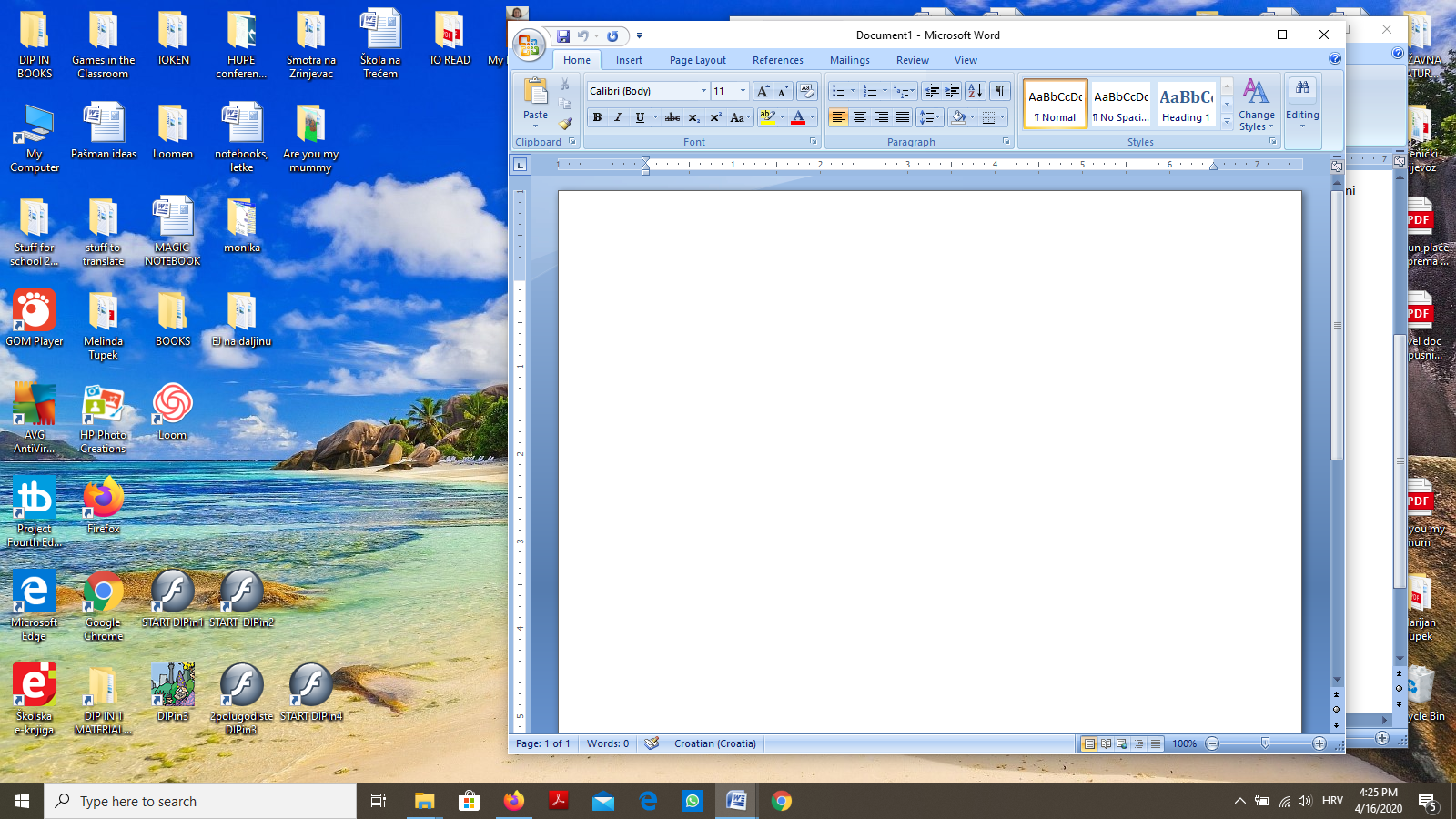 Odite na DIP IN 2 i dva puta kliknite na plavi START gumb. Odite na UNIT 3 (smeđi) i igraj treću igru African Dream. Morate čitati i kliknuti na riječ i odvuči na točno mijesto. Možete kliknut na plavi zvučnik (PLAY THE SONG) da čujete pjesmu ili gledati u udđbeniku str.60 za pomoć.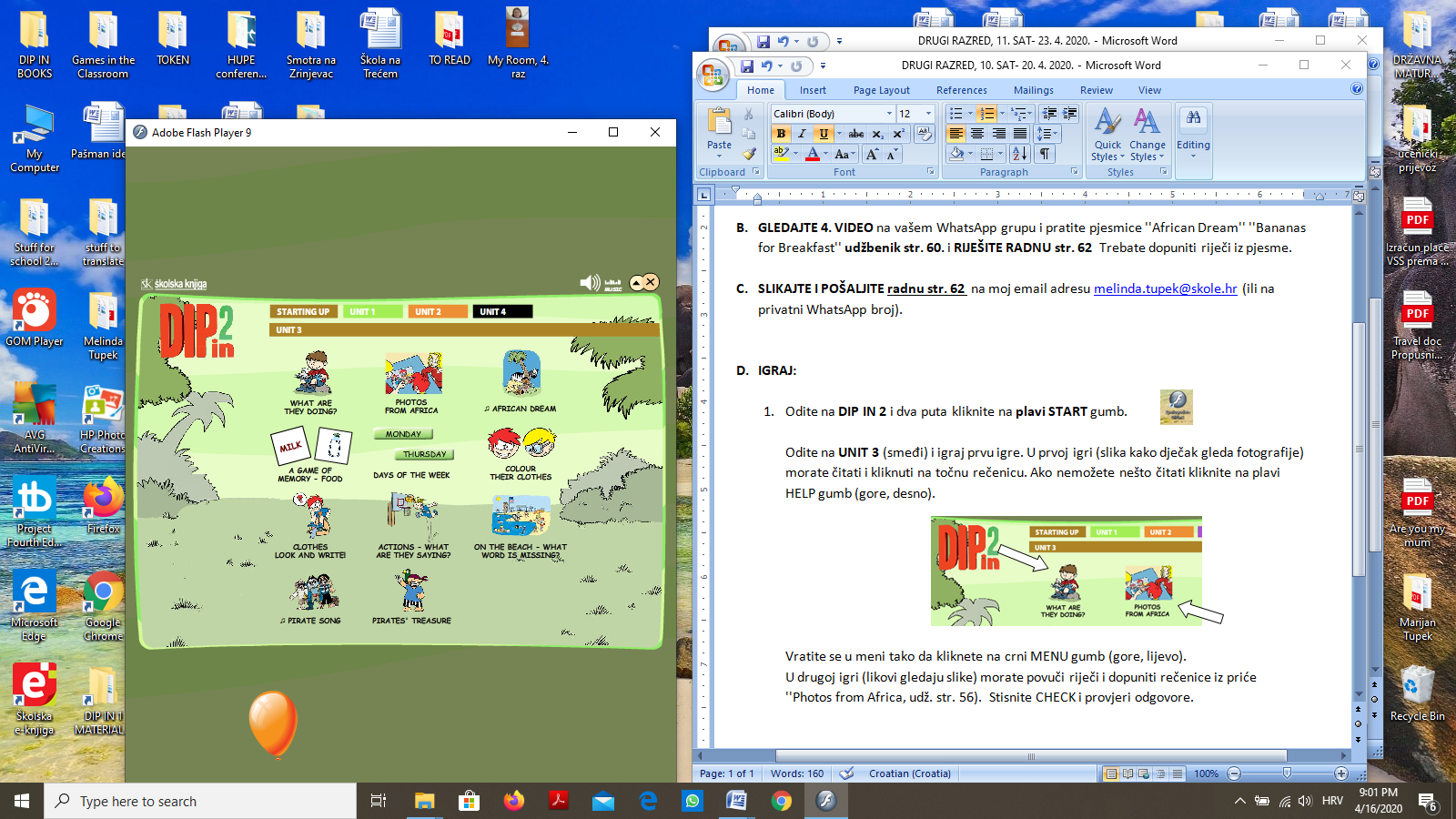 IGRAJ: Odite na link: https://wordwall.net/resource/1545185  i igrajte igru s glagolima ''What are they doing?''